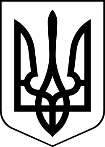 МЕНСЬКА МІСЬКА РАДА(п’ятнадцята сесія восьмого скликання)РІШЕННЯ09 грудня 2021 року	м. Мена	№ 796Про затвердження Програми інформатизації Менської територіальної громади на 2022-2024 рокиВідповідно до статті 26 Закону України «Про місцеве самоврядування в Україні», керуючись Законом України «Про Національну програму інформатизації», Положенням про формування та виконання Національної програми інформатизації, затвердженого постановою Кабінету Міністрів України від 31 серпня 1998 р. № 1352 (зі змінами), наказом Державного агентства з питань електронного урядування України від 14 травня 2019 р. № 35, обласною програмою інформатизації Чернігівської області, іншими нормативними документами органів влади вищого рівня, Менська міська рада ВИРІШИЛА:1. Затвердити Програму інформатизації Менської територіальної громади на 2022-2024 роки, згідно додатку до даного рішення (додається).2. Визнати таким, що втрачає чинність з 01 січня .2022 року рішення 36 сесії Менської міської ради 7 скликання від 26 грудня 2019 року № 669 «Про затвердження Програми інформатизації Менської міської ради на 2020-2022 роки».3. Контроль за виконанням рішення покласти на першого заступника міського голови О.Л. Неберу.Міський голова	Геннадій ПРИМАКОВ